NATIONAL GARDEN CLUBS, INC.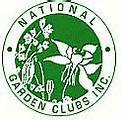 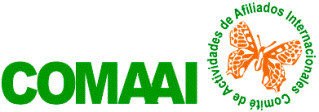 Escuela de Horticultura (EH) Gardening Study School (GS) CONTENIDO DE CATEDRA   CURSO IVIDENTIFICACIÓN DE PLANTAS DEL EXTERIOR Repasar las principales características de las familias más importantes. Clave adecuada y glosario proporcionados por el instructor.Plantas para ser estudiadas con lupa.Identificar los representantes más importantes de familias de plantas, (utilizando lupa).ESTILOS ESPECIALES DE JARDINERÍA Jardinería orgánicaInvernaderosJardines de sombraJardines de acuáticos, Jardines de rocas, etc. Camas de siembra y almácigos en ambientes protegidosTÉCNICAS PARA EL CULTIVO DE PLANTAS ORNAMENTALES LEÑOSASSelección de variedades considerando plantas adaptables al clima localCómo y cuándo plantar Entrenamiento (Cómo guiar las plantas) Problemas específicos Protecciones necesarias TÉCNICAS PARA EL CULTIVO DE FRUTALES Selección de variedades Considerar plantas adaptables a la localidadCómo y cuándo plantarCómo guiar las plantas, entrenamientoProblemas específicosProtecciones necesarias METODOS DE IRRIGACIÓN  El agua y los puntos básicos sobre el drenaje  Métodos de Irrigación, por ejemplo; aspersión, goteo, burbujas, mangueras perforadas Cuando y cuanto regar La agrupación de plantas de acuerdo a sus requisitos de riego La calidad del aguaTEMAS SUPLEMENTARIOS DE INTERES REGIONAL EXÁMENES: 30 preguntas de respuestas múltiples.Revisión 2020  P.A - I.A.